Patient Financial Agreement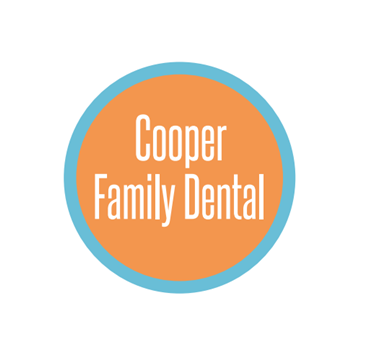 Read the following and initial the line that best represents your insurance and/or financial responsibility.______ I do not have an insurance carrier and understand payment is due in full at time of service._______I would like the doctor’s staff to bill my insurance as a courtesy to me.  I understand that my estimated patient portion is due at the time of service, and after insurance pays, any balance remaining is due immediately.Understanding the Insurance ProcessContracted Insurance Our office is NOT contracted with every insurance company. If contracted, we accept the insurance company’s negotiated/allowable fees. Non-Contracted Insurance Our office will bill and accept payment from many non-contracted PPO insurance companies. Patients are responsible for the difference between our fee and the insurance company allowable fee. Insurance companies use their Fee Schedule (NOT Dr. Nguyen’s fee schedule) when paying a claim. Subscribers can request a copy of the fee schedule from the insurance company; our office cannot. Policy Deductibles – Deductibles must be paid before the insurance company will pay benefits.Maximum Benefits - Insurance companies pay no more than the policy maximum benefit. Patients are responsible for any balance over the maximum benefit. FILING AN INSURANCE CLAIM IS NOT A GUARANTEE OF PAYMENT. AFTER THE INSURANCE PAYS, ANY BALANCE REMAINING IS DUE IN FULLMissed/Cancelled Appointments without a 24-hour notice will be charged a $50 cancellation fee.  All future appointments will be charged a $50 deposit.  The deposit will be credited toward your treatment that day; if you fail to give a 24-hour notice to cancel the appointment you will forfeit the deposit.Circle your method of payment:Cash      Visa       MasterCard       American Express       CareCredit Please ask your treatment coordinator for more information on any of these payment options. Balances after 90 days from the date of treatment will accrue finance charges at 18% APR. Patients are responsible for all finance, rebilling, collection and attorney costs on any unpaid balances.  ___________________________________________         ________________________________________________Patient Name (Print)                                                Responsible Party Name (Print)_________________________________________________________     ________________________________Patient or Financially Responsible Adult Signature                                                Date